Prosci Change Definition ChecklistA Precursor to the Change Management ProcessPROSCI Copyrighted Material |Clients OnlyProvided by Robin Harden Daniels, Ed.D.Educational Consultant | Certified Change Practitioner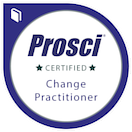 MODIFIED FOR CLIENT ON 12/3/21In order to apply change management, you must have a change identified. Rather than visions or objectives – like “improving our culture” or “becoming more competitive” – you need a formal and defined change as an input to the change management process. The checklist below helps to ensure you have addressed (or at a minimum considered) the necessary starting point for applying change management on your change initiative.Change Definition Checklist:Preparation taskCompletedIn progress nowNot started yetN/AAlignment with organizational mission and vision definedCommunication Plans (Two-way) created using input from multiple stakeholder groupsCommunication Plan is differentiated to tailor the message with intended audiences (same message in regard to content but presented in different ways, word usage, venues, etc.) Desired outcomes clearly definedChanges to School-related processes defined Technology or systems changes are designedImpacted groups are clearly identifiedTraining in Resistance ManagementAreas of concern identified for Root Cause AnalysisPolicies reviewed to ensure compliance with DEI&B goalsChanges in job descriptions or assignments definedImplementation start date setMeasurable objectives definedPerformance measures designedImplementation end date set